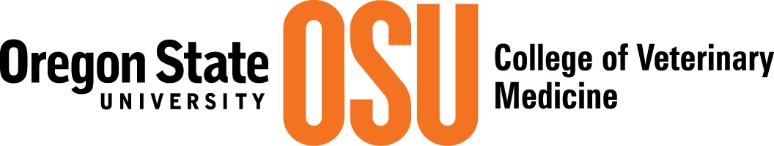 Winter 2019 Year III Class of 2020 MIDTERM and EXAM SCHEDULE VMC 724 Large Animal SurgeryMidterm I 	Friday February 1st  Midterm II 	Friday March 1st VMC 777 Small Animal MedicineExam I	Tuesday January 22nd Exam II	     	     Monday February 11th Exam III	     Monday February 25th Exam IV	     Friday March 8th  VMC 771 Large Animal MedicineExam I		     Wednesday January 30thExam II		     Monday March 4thFINAL EXAMS Monday, March 18th 		VMC 724 Large Animal SurgeriesTuesday, March 19th  		VMC 774 Medicine Lab       Wednesday, March 20th  	VMC 771 Large Animal Medicine  			  		Thursday, March 21st    	VMC 777 Small Animal Medicines		Friday, March 22nd 		VMC 786 Animal Behavior			